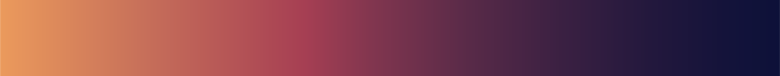 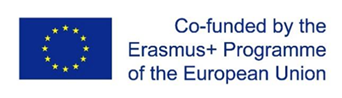 C. KEHITTÄMINEN D. ARVIOINTIKaikkien toimenpiteiden toteuttamisen jälkeen.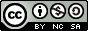 This work is licensed under a Creative Commons Attribution-NonCommercial-ShareAlike 4.0 International license.A. lähtötilanneA. lähtötilanneA. lähtötilanne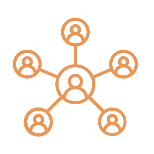 Toimenpidesuunnitelman suunnittelusta, seurannasta ja arvioinnista vastaavan ohjausryhmän jäsenet.KOULUN ohjausRYHMÄ …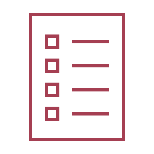 Kuvaile digitaalisten strategioiden ja käytänteiden nykytilanne. SELFIEN TULOSTEN KUVAUS…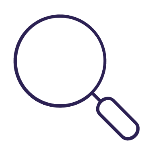 Määrittele SELFIE-osa-alueet ja valitut aiheet.KEHITYSALUEET & TAVOITTEET... 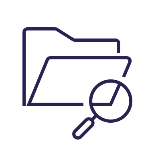 Kuvaile lisäselvityksien tuloksia sekä käytettyjä menetelmiä ja välineitä.(Esim. fokusryhmätulokset, paneelit, kyselyt opettajille ja oppilaille, jne.LISÄSELVITYKSET.........Β. SuunnitteluΒ. SuunnitteluΒ. SuunnitteluΒ. Suunnittelu#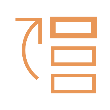 Kehitysalueet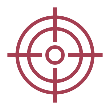 Tavoitteet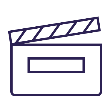 ToimenpiteetToimenpiteet1SELFIE-osa-alue(et)…SELFIE aihe(et)…2SELFIE-osa-alue(et)…SELFIE aihe(et)…3SELFIE-osa-alue(et)…SELFIE aihe(et)…4SELFIE-osa-alue(et)…SELFIE aihe(et)…TOIMENPIDE 1TOIMENPIDE 1TOIMENPIDE 1KUVAUSKUVAUSKUVAUSKehitysalue:SELFIE-osa-alue/aihe, jota on kehitettävä?  Tavoite:Mitä haluamme saada aikaan?Toiminnot:Mitä pitää tehdä?Ajanjakso: Milloin toiminnot tehdään ja milloin ne valmistuvat?ANALYYSIANALYYSIANALYYSIVastuunjako:1 . Kuka on vastuussa eri toimintojen toteuttamisesta?2.  Kuka seuraa eri toimintojen etenemistä?Resurssit:Mitä resursseja tarvitaan?Onnistumiskriteerit:Mitkä ovat toimenpiteen odotetut mitattavat tulokset?Seurannan & arvioinnin menetelmät: Mitä työvälineitä ja menetelmiä käytetään edistymisen seurannassa ja arvioinnissa?ARVIOINTIARVIOINTIARVIOINTIOsallistujat:Kommentit:Missä määrin toimenpiteen  tavoitteet saavutettiin? Miten opettajat ja oppilaat suoriutuivat rooleistaan? Mitä vahvuuksia ja heikkouksia havaittiin toimenpiteen aikana?Mikä toimi ja mikä ei? Mitkä olivat opettajien ja oppilaiden näkemykset muutoksista, jotka saatiin aikaan? Mitä voisi vielä parantaa?Kerätyt näytöt:Mitä näyttöjä kerättiin toimenpiteen tuloksista ja arvioinnista? (Esim. Tuntisuunnitelmat, esitykset, nettisivut, oppilaiden tuotokset, kyselyt, valokuvat, videot, jne)TOIMENPIDE 2TOIMENPIDE 2TOIMENPIDE 2KuvAUSKuvAUSKuvAUSKehitysalue:SELFIE-osa-alue/aihe, jota on kehitettävä?  Tavoite:Mitä haluamme saada aikaan?Toiminnot:Mitä pitää tehdä?Ajanjakso: Milloin toiminnot tehdään ja milloin ne valmistuvat?ANALYYSIANALYYSIANALYYSIVastuunjako:Kuka on vastuussa eri toimintojen toteuttamisesta? Kuka seuraa eri toimintojen etenemistä?Onnistumiskriteerit:Mitkä ovat toimenpiteen odotetut mitattavat tulokset?Seurannan & arvioinnin tavat: Mitä työvälineitä ja menetelmiä käytetään edistymisen seurannassa ja arvioinnissa?ARVIOINTIARVIOINTIARVIOINTIOsallistujat:Kommentit:Missä määrin toimenpiteen tavoitteet saavutettiin? Miten opettajat ja oppilaat suoriutuivat rooleistaan? Mitä vahvuuksia ja heikkouksia identifioitiin toimenpiteen aikana?Mikä toimi ja mikä ei? Mitkä olivat opettajien ja oppilaiden näkemykset muutoksista, jotka saatiin aikaan? Mitä voisi vielä parantaa?Kerätyt näytöt:Mitä näyttöjä kerättiin toimenpiteen tuloksista ja arvioinnista? (Esim. Tuntisuunnitelmat, esitykset, nettisivut, oppilaiden tuotokset, kyselyt, valokuvat, videot, jne)Osallistujat:Muutoksien yhteenveto: Mitä muutoksia ja parannuksia saatiin aikaiseksi kohteena olleiden SELFIE- osa-alueiden ja aiheiden suhteen?Arvioi SELFIE PTK –prosessia:Pyydä palautetta niiltä, jotka osallistuivat aktiivisesti SELFIE PTKn tehtäviin sekä myös muilta sidosryhmiltä.Lisämateriaali:Kaikkien toimenpiteiden toteuttamisen jälkeen kerättävä lisämateriaali ja palaute.     (Esim. palautteet koulun henkilökunnalta, oppilailta ja vanhemmilta.)